Alliance Staffing NC Alliance of Public Health Agencies New Employee Checklist:Paperwork to complete and turn in:Employment Application On-line application OR Paper application I-9 Form (full instructions can be found here:  	https://www.uscis.gov/sites/default/files/files/form/i-9.pdf) I-9 verifying documents (ex: passport, drivers license, SS card, etc.) Employee Immunization Record Hepatitis B Waiver Form W-4 Form NC-4 EZ Form (long form available upon request) Direct Deposit  New Hire Form (Confidentiality Agreement, Work History Release, Emergency Contact and OSHA Instructions) OSHA certificates once you have completed the OSHA training Driver History form (follow instructions and complete only if driving is a requirement of this job) We must have all documents listed above completed and returned promptly!  Omitting paperwork may delay your first paycheck!  Payroll Information to keep:Payroll letter Payroll Calendar Timesheets 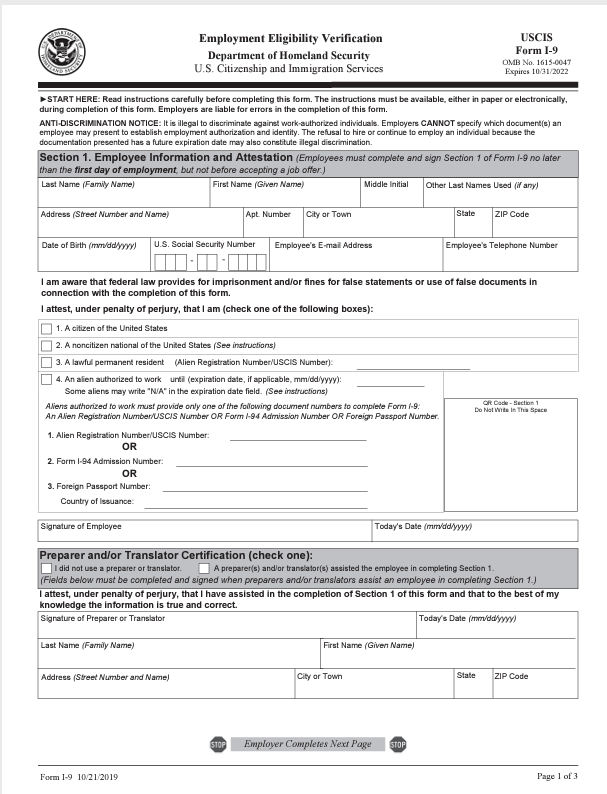 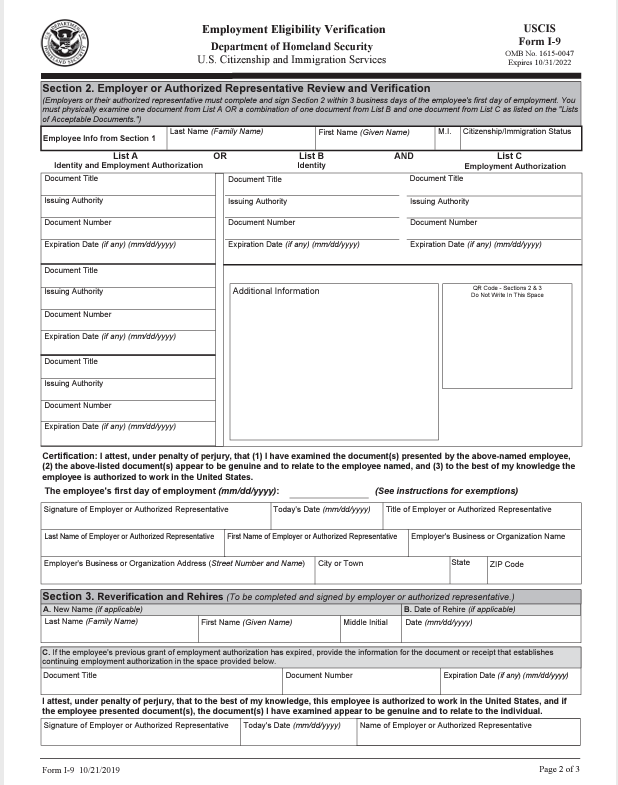 LISTS OF ACCEPTABLE DOCUMENTSAll documents must be UNEXPIREDEmployees may present one selection from List A  or a combination of one selection from List B and one selection from List C.Examples of many of these documents appear in Part 8 of the Handbook for Employers (M-274).Refer to the instructions for more information about acceptable receipts.NORTH CAROLINA ALLIANCE OF PUBLIC HEALTH AGENCIES, INC.EMPLOYEE IMMUNIZATION RECORD         The Alliance follows the CDC Immunization Guidelines for all of our employees.   Please complete the form or submit copies of your immunization records from your health care provider. Employee: __________________________________   Date: ___________________________ County: _______________________________      Position: _____________________ Hepatitis B Series: Yes _____ 	Dates: __________    __________       ___________ No ______     Declination Form Signed? Yes ______ No _______ MMR / MR: (Measles, Mumps, Rubella) One of the following is required: Titer indicating immunity  	 	 Date: ____________ Birth during or after 1957 and documentation of 2 doses of vaccine  	 	Dates: ____________ 	 ____________ Birth prior to 1957 and 1 dose of vaccine  	  	 Date: _________ [For healthcare personnel (HCP) born in 1957 or later without serologic evidence of immunity or prior vaccination, give 2 doses of MMR, 4 weeks apart. For HCP born prior to 1957or later can be considered immune to measles, mumps, or rubella only if they have documentation of (a) physician-diagnosed measles or mumps disease.] Varicella:    One of the following required: Titer indicating immunity    Date: _______________ Documentation of 2 doses of vaccine     Dates _____________    _____________ It is recommended that all HCP be immune to varicella. Evidence of immunity in HCP includes documentation of 2 doses of varicella vaccine given at least 28 days apart. 	 Highly Recommended, not required unless required by work site-Tetanus/Influenza/TB Tetanus:     	 	 	 	 One dose of Tdap vaccine at least 5 years after last Tetanus booster  Date Received: _________ Date Due: ____________ Tetanus (Td) booster every 10 years   	Last Dose: _______ 			Date Due: _____ Influenza Annual influenza vaccine is highly recommended by Alliance (must be obtained if required by employee’s work site) Yes______ No______   Date:__________ TB Skin test:   Two-step test if no skin test in the past year.    Date of test #1: ______________ Date of test #2: _____________ Please provide documentation of test in the past year, only one required.      [If documentation in the past year, only one test is required.] Date of last skin test:  ___________ Date of test #2___________ If you do not have these immunizations, you will need to get them unless your worksite follows different guidelines or due to a documented medical condition.  NCAPHA will pay for missing immunizations. NORTH CAROLINA ALLIANCE OF PUBLIC HEALTH AGENCIES, INC. HEPATITIS B VACCINATION WAIVER FORMI understand that due to my occupational exposure to blood or other potentially infectious material, I am at risk of acquiring HBV (Hepatitis B Virus) infection. I have read the Hepatitis B Information Sheet and have had an opportunity to ask questions and understand the risks and benefits of the HBV vaccine. I have been given the opportunity to be vaccinated at no charge to myself. Having been so informed, _____ I request the HBV vaccine.  _____ I decline to take the HBV vaccine at this time. _____ I have already had the HBV vaccine. I understand that due to my occupational exposure to blood or other potentially infectious material I may be at risk of acquiring hepatitis B (HBV) infection.  I have been given the opportunity to be vaccinated with the hepatitis B vaccine, at no charge to me. However, I decline hepatitis B vaccine at this time. I understand that by declining this vaccine, I continue to be at risk of acquiring hepatitis B, a serious disease.  If in the future I continue to have occupational exposure to blood or other potentially infectious materials and I want to be vaccinated with hepatitis B vaccine, I can receive the vaccination series at no charge to me. _____________________________________  	____________________________ Employee’s signature	Date 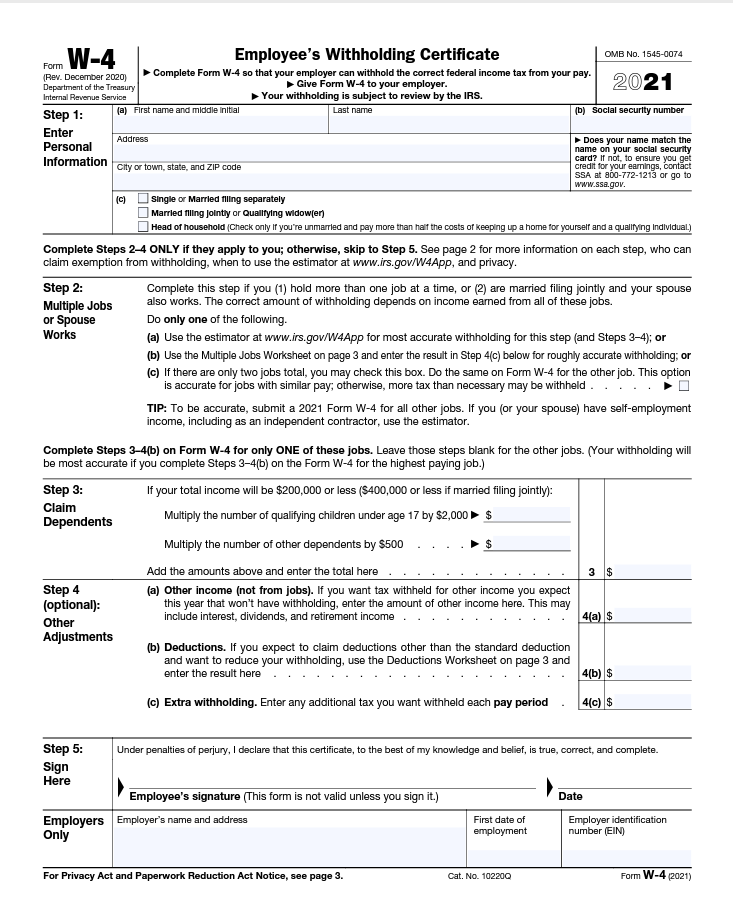 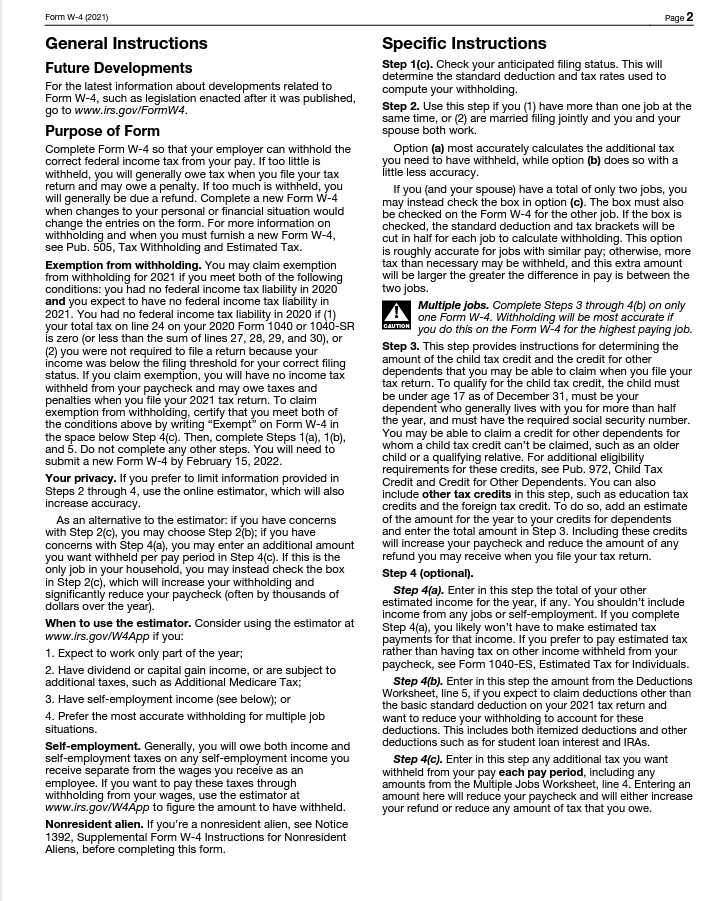 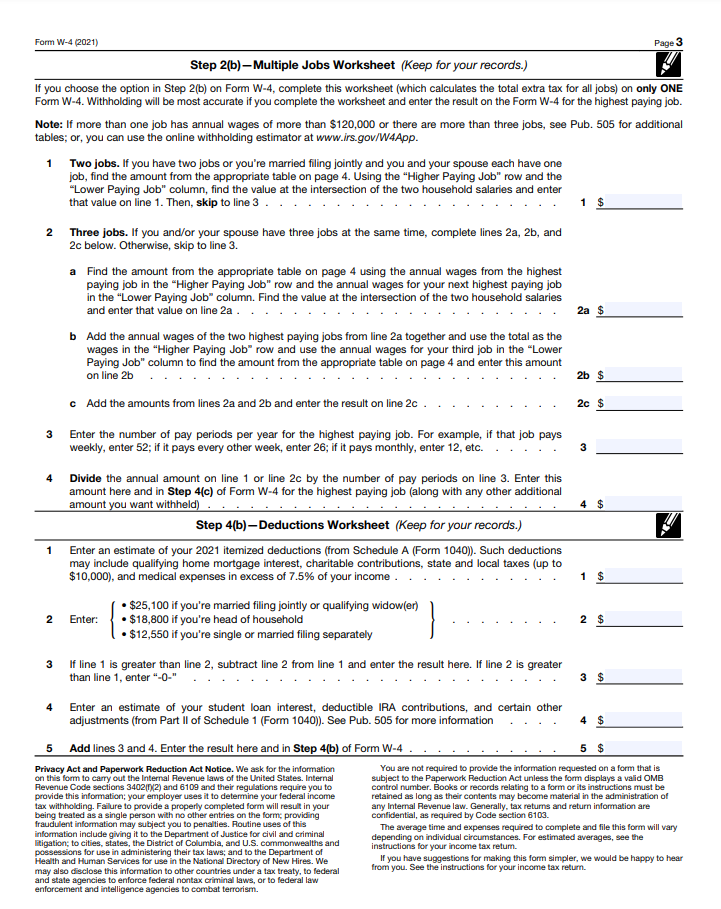 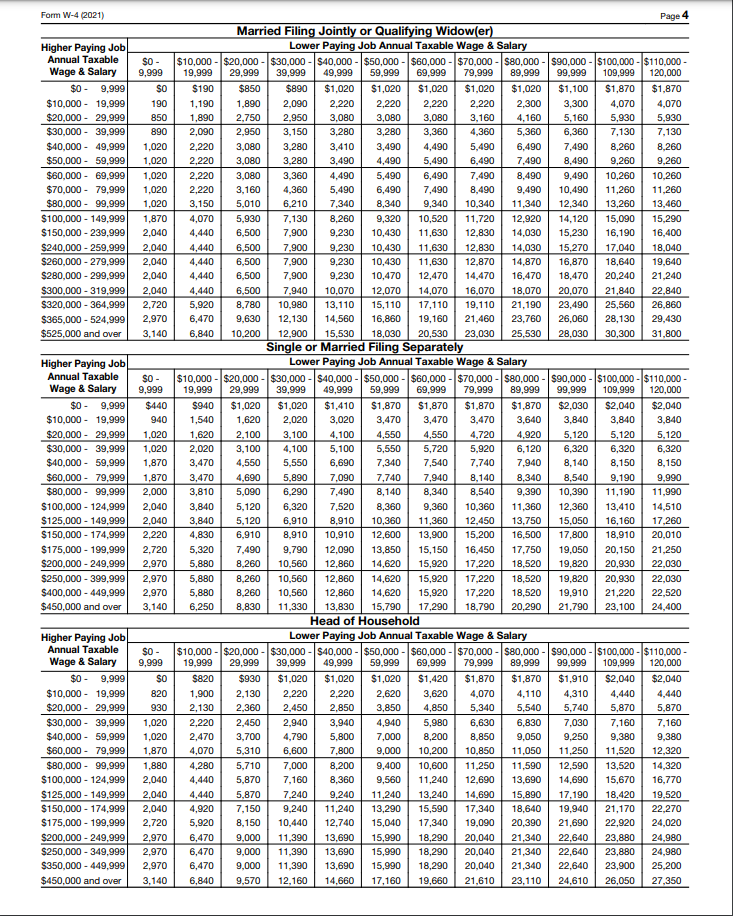 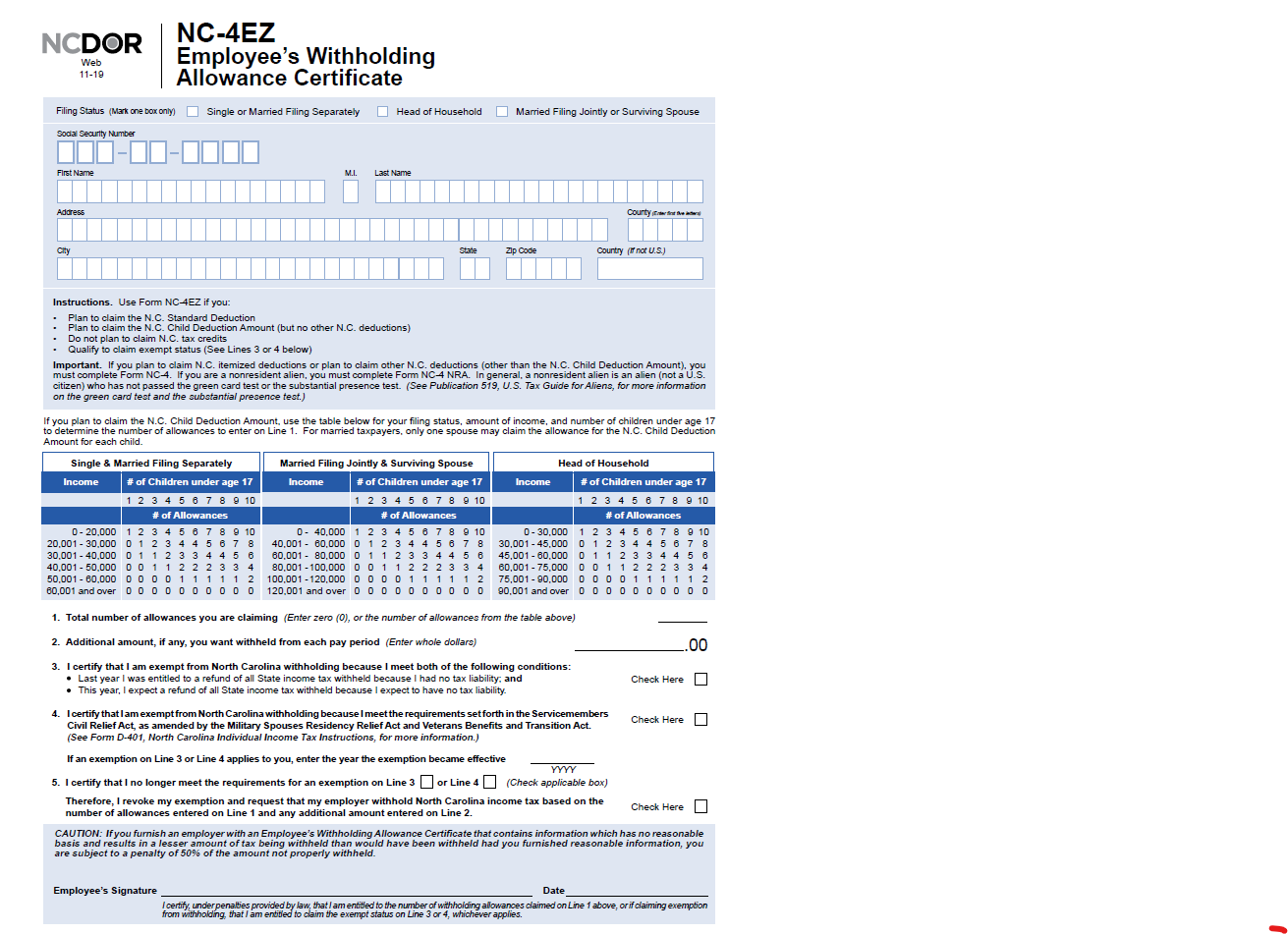 Direct Deposit Authorization FormNC Alliance of Public Health Agencies is pleased to offer direct deposit of employee pay checks to a bank and account of your choice.  To arrange for direct deposit: Complete the employee portion of this form______ CHECKING ACCOUT:  Attach a voided personal check  ______ SAVINGS ACCOUNT:  have your bank complete account and routing numbers  ______ Return the complete form to the Payroll Department. ATTENTION:  Your first check will be mailed so make sure that you have given us your correct mailing address when you applied!!!!   Your direct deposit should begin within two pay periods after we receive your completed form. **NOTIFY PAYROLL IMMEDIATELY IF YOU CLOSE OR CHANGE BANK ACCOUNTS**TO BE COMPLETED BY EMPLOYEE: 	 ______ New Enrollment 	 	______ Cancel Enrollment I hereby authorize NC Alliance of Public Health Agencies to initiate credit and to initiate, if necessary, debit entries and adjustments for any credit entries in error to my account indicated below and the depository name below, hereinafter called depository, to credit and/or debit the same as such: NAME: ________________________________________  ACCOUNT TYPE: ______ Checking (attach voided check)   ______ Savings (HAVE BANK COMPLETE – DO NOT USE DEPOSIT SLIP INFO) BANK NAME: __________________________________________________________ ACCOUNT #: _______________________________ ROUTING #: _______________________________ Employee Signature: ______________________________________	 Date: _____________ NORTH CAROLINA ALLIANCE OF PUBLIC HEALTH AGENCIES -CONFIDENTIALITYI understand as an employee of the Alliance and as a patient care provider, I must use discretion when discussing any patient information. Patients and any patient information is discussed on a need-to-know basis, to only those health care providers involved in that particular case. I will not acknowledge or reveal the names of the clients/patients seen by me to anyone other than those directly involved in the case, reviewers, in response to legal summons or as directed by agency management. As a Staffing Pool employee, I will read, sign, and adhere to the Confidentiality Policy of the agency(s) with which I am working. I further understand that all medical record information must be safe guarded, that I may copy designated parts of the chart to aid me in caring for patients, however, it is my responsibility to ensure that these materials are safe guarded as well. I understand that I am not to leave any patient materials unprotected and that once a patient has been discharged or is no longer in my care, I am responsible for the safe destruction of that patient's information in my position. I understand that failure to comply with this policy could result in termination of my employment and legal action. I have read this policy and understand its content.  [My signature below indicates my acceptance of this policy.] ------------------------------------------------------------------------------------------------------------------------------- WORK HISTORY AUTHORIZATION PERMISSION RELEASEI grant NCAPHA my permission from my signature below to request and receive information regarding my previous employment records.  (Photocopies of this authorization are valid.) -------------------------------------------------------------------------------------------------------------------------------------------- This is to certify that I have read, understand, and agree to all of the above information. ________________________________________ 	 	 	        _____________________Employee Signature 	 		Date        In case of an emergency, please contact the following person: Name: ______________________________________________________ Relationship: ___________________________ Telephone Number: _____________________________  NCAPHA employees are required to complete 3 online courses through our vendor, Pure Safety.  You will be emailed training instructions to facilitate the training process.  To get started:   	Access website: http://www.puresafety.com	 	                           Courses: 	Click on Login button at the upper right corner. 	 	                      1.  Bloodborne Pathogens  	Enter the following information: 	 	 	 	                      2. Hazard Communications           	Company Name: ncapha		 	 	                      3. Workplace Violence Prevention  User Name: employee’s first name. employee’s last name 	Password: ncapha11 	 	 For technical questions contact: PureSafety @888-202-3018   NORTH CAROLINA ALLIANCE of PUBLIC HEALTH AGENCIES              (Page 1 of 3)Complete only if the position you are applying for requires on-the job driving.DRIVER HISTORY FORM Name (Print): _________________________________________________________________________  Home Address: ________________________________________________________________________City: _____________________   State:   __________________   Zip: ____________ Do you have a valid Driver's License? 	 Yes _____   No _____ In what State are you a Licensed Driver? _________________________________________________ If you have held a license in any other state during the past 5 years, please provide the following information: Dates:  	 	 	 	       	      State:	From __________ to __________ 	___________________________________ 	From __________ to __________ 	___________________________________ 	From __________ to __________ 	___________________________________ Have you been convicted of driving while impaired or under the influence of alcohol and/or drugs within the past three years? Yes (   ) No (   )  If Yes, give explanation(s) and date(s): ________________________________________________________________________________________________________________________________________________________________________________________________________________________________________________Have you refused to submit to a Blood Alcohol Content (BAC) test within the past three years?         	Yes (   ) No (   )  If yes, give explanation(s) and date(s): ___________________________________________________________________________________________________________________________________________________________________________________________________________________________________________________Have you been convicted of reckless driving, or leaving the scene of an accident, or committing a felony involving a vehicle within the past three years? Yes (   ) No (   )   If yes, give explanation(s) and date(s):___________________________________________________________________________________________________________________________________________________________________________________________________________________________________________________NORTH CAROLINA ALLIANCE of PUBLIC HEALTH AGENCIES              (Page 2 of 3)Have you had your operator's license suspended, revoked or administratively restricted within the past three years? Yes (   ) No (   ) If yes, give explanation(s) and date(s):               __________________________________________________________________________________________________________________________________________________________________________________________________________________________________________________________________Have you been convicted or found at fault for any non-fatal accident involving a motor vehicle during the past three years? Yes (   ) No(   )  If yes, list the date(s):          ____________________________________________________________________________________________________________________________________________________________             ______________________________________________________________________________Have you been convicted or found at fault for any fatal accidents involving a motor vehicle during the past three years? Yes (   ) No (   )  If yes, list the date(s):           __________________________________________________________________________________________________________________________________________________________________________________________________________________________________________Have you been convicted of any other moving vehicle violations during the past three years? Yes (   ) No (   ) If yes, list type(s) and date(s): __________________________________________________________________________________________________________________________________________________________________________________________________________________________________________I certify that the answers provided to the questions on this form are true to the best of my knowledge. I authorize NCAPHA or its designated representative(s) to obtain information regarding my driving record in any state at any time while I am employed by (or seeking employment with) the company. I understand that any misstatement of the facts on this form may be grounds for termination of employment. In the event that my MVR indicates that I am a "High Risk Driver" as defined in the glossary of the Fleet Safety Program, I understand that I may be subject to dismissal. _____________________________________________  	____________________________ Driver's signature 	 	 	 	 	 		   Date ___________________________________           _____Male _____ Female       ________________ Social Security Number 	 	 					     Date of Birth  _____________________________________________ 	_____________    ______________	 	 Driver's License Number 	 	 	    	Expiration Date     State  Important Note:  Attach photocopy of both sides of your driver's license        NORTH CAROLINA ALLIANCE of PUBLIC HEALTH AGENCIES              (Page 3 of 3) FLEET SAFETY CHECK SHEET [Complete only if the position you are applying for requires on-the job driving.] _______ Current NC Driver’s License  	 	  	Expiration Date ________________ _______ Documentation of Current Insurance  	 	 	Expiration Date ________________ _______ Vehicle Safety Inspection 	Expiration Date ________________ _______ The employee has been informed that they are required to notify the supervisor/Alliance if they have any illness, injury, physical condition or use medication that may impair or affect their ability to safely drive a "Motor Vehicle," or if their license is revoked, or they have had administrative restrictions imposed._______ Agrees to comply with requirement that all drivers must wear seat belts. I certify that I have had the Fleet Safety Policy reviewed with me and will follow all state, federal, and local laws involving the use of my vehicle. I further acknowledge that any actions taken by me in the use of my vehicle which are considered unsafe/dangerous may result in termination of my employment. ________________________________				___________Employee Signature								DateImportant Note:  Please submit copy of current vehicle insurance Dear Alliance Employee,   Congratulations and welcome to the North Carolina Alliance of Public Health Agencies. The Alliance payroll calendar and timesheets are included for you below.  Some employees will be given timesheets customized for their specific position.  If that is the case, then please use the customized timesheet.  Our pay periods run from the 1st day of the month through the 15th and the 16th through the last day of the month. Time worked should be recorded on the timesheet in .25 intervals (ex.  5 hours, 15 min = 5.25).  Please refer to the payroll calendar for timesheet deadlines.   Also, please note that the timesheets contain a request for patient contact information. This is for those employees such as Dentists, Home Health Nurses, Social Workers, etc. who have direct patient contact.  Please use the last column to record the total number of patient contacts and then summarize totals at the bottom.  If you do not have direct patient contact, then please leave these lines blank.   Time sheets received after the due date will be held and paid with the next check cycle.  Please have the Agency supervisor sign your time sheet and either:  	Fax it to (919) 828-6203  	 	OR  	Scan and email it to timesheet@ncapha.org  If you haven’t already, please submit a voided check for set up of direct deposit as soon as possible and allow up to one month for direct deposit to become active. Your first and possibly second check will be mailed!  Once direct deposit begins entry will be made to your account by the 10th and 25th of the month.   Please contact me with any payroll related questions or concerns at (919) 828-6204.   Sincerely,  Becky Hughes Finance Director NC Alliance of Public Health Agencies, Inc.2022 Payroll CalendarNorth Carolina Alliance of Public Health Agencies, Inc. TimesheetNorth Carolina Alliance of Public Health Agencies, Inc. TimesheetPLEASE FAX TO BECKY HUGHES 919-828-6203 OR SCAN AND EMAIL TO: TIMESHEET@NCAPHA.ORG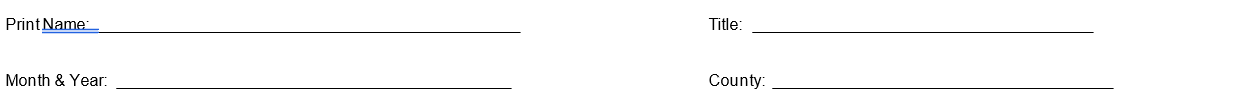 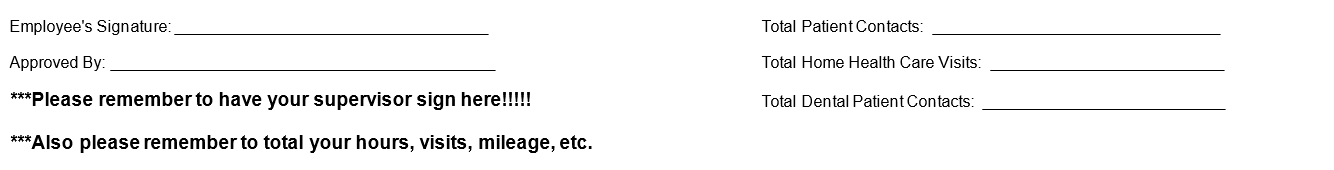 LIST ADocuments that Establish Both Identity and Employment AuthorizationOR	LIST B	LIST C	Documents that Establish	Documents that Establish	Identity	Employment AuthorizationAND	LIST B	LIST C	Documents that Establish	Documents that Establish	Identity	Employment AuthorizationAND1.	U.S. Passport or U.S. Passport Card1.	Driver's license or ID card issued by a State or outlying possession of the United States provided it contains a photograph or information such as name, date of birth, gender, height, eye color, and address1.	A Social Security Account Number card, unless the card includes one of the following restrictions:NOT VALID FOR EMPLOYMENTVALID FOR WORK ONLY WITH INS AUTHORIZATIONVALID FOR WORK ONLY WITH DHS AUTHORIZATION2.	Permanent Resident Card or Alien Registration Receipt Card (Form I-551)1.	Driver's license or ID card issued by a State or outlying possession of the United States provided it contains a photograph or information such as name, date of birth, gender, height, eye color, and address1.	A Social Security Account Number card, unless the card includes one of the following restrictions:NOT VALID FOR EMPLOYMENTVALID FOR WORK ONLY WITH INS AUTHORIZATIONVALID FOR WORK ONLY WITH DHS AUTHORIZATION3.  Foreign passport that contains a temporary I-551 stamp or temporary I-551 printed notation on a machine-readable immigrant visa1.	Driver's license or ID card issued by a State or outlying possession of the United States provided it contains a photograph or information such as name, date of birth, gender, height, eye color, and address1.	A Social Security Account Number card, unless the card includes one of the following restrictions:NOT VALID FOR EMPLOYMENTVALID FOR WORK ONLY WITH INS AUTHORIZATIONVALID FOR WORK ONLY WITH DHS AUTHORIZATION3.  Foreign passport that contains a temporary I-551 stamp or temporary I-551 printed notation on a machine-readable immigrant visa2.	ID card issued by federal, state or local government agencies or entities, provided it contains a photograph or information such as name, date of birth, gender, height, eye color, and address1.	A Social Security Account Number card, unless the card includes one of the following restrictions:NOT VALID FOR EMPLOYMENTVALID FOR WORK ONLY WITH INS AUTHORIZATIONVALID FOR WORK ONLY WITH DHS AUTHORIZATION4. Employment Authorization Document that contains a photograph (Form I-766) 2.	ID card issued by federal, state or local government agencies or entities, provided it contains a photograph or information such as name, date of birth, gender, height, eye color, and address1.	A Social Security Account Number card, unless the card includes one of the following restrictions:NOT VALID FOR EMPLOYMENTVALID FOR WORK ONLY WITH INS AUTHORIZATIONVALID FOR WORK ONLY WITH DHS AUTHORIZATION4. Employment Authorization Document that contains a photograph (Form I-766) 2.	ID card issued by federal, state or local government agencies or entities, provided it contains a photograph or information such as name, date of birth, gender, height, eye color, and address2.	Certification of Birth Abroad issued by the Department of State (Form FS-545)4. Employment Authorization Document that contains a photograph (Form I-766) 3.	School ID card with a photograph2.	Certification of Birth Abroad issued by the Department of State (Form FS-545)5.	For a nonimmigrant alien authorized to work for a specific employer because of his or her status:Foreign passport; andForm I-94 or Form I-94A that has the following:The same name as the passport; andAn endorsement of the alien's nonimmigrant status as long as that period of endorsement has not yet expired, and the proposed employment is not in conflict with any restrictions or limitations identified on the form.3.	School ID card with a photograph3.	Certification of Report of Birth issued by the Department of State (Form DS-1350)5.	For a nonimmigrant alien authorized to work for a specific employer because of his or her status:Foreign passport; andForm I-94 or Form I-94A that has the following:The same name as the passport; andAn endorsement of the alien's nonimmigrant status as long as that period of endorsement has not yet expired, and the proposed employment is not in conflict with any restrictions or limitations identified on the form.4.   Voter's registration card3.	Certification of Report of Birth issued by the Department of State (Form DS-1350)5.	For a nonimmigrant alien authorized to work for a specific employer because of his or her status:Foreign passport; andForm I-94 or Form I-94A that has the following:The same name as the passport; andAn endorsement of the alien's nonimmigrant status as long as that period of endorsement has not yet expired, and the proposed employment is not in conflict with any restrictions or limitations identified on the form.5.   U.S. Military card or draft record3.	Certification of Report of Birth issued by the Department of State (Form DS-1350)5.	For a nonimmigrant alien authorized to work for a specific employer because of his or her status:Foreign passport; andForm I-94 or Form I-94A that has the following:The same name as the passport; andAn endorsement of the alien's nonimmigrant status as long as that period of endorsement has not yet expired, and the proposed employment is not in conflict with any restrictions or limitations identified on the form.5.   U.S. Military card or draft record4.   Original or certified copy of birth         certificate issued by a State, county, municipal authority, or territory of the United States bearing an official seal5.	For a nonimmigrant alien authorized to work for a specific employer because of his or her status:Foreign passport; andForm I-94 or Form I-94A that has the following:The same name as the passport; andAn endorsement of the alien's nonimmigrant status as long as that period of endorsement has not yet expired, and the proposed employment is not in conflict with any restrictions or limitations identified on the form.6.  Military dependent's ID card4.   Original or certified copy of birth         certificate issued by a State, county, municipal authority, or territory of the United States bearing an official seal5.	For a nonimmigrant alien authorized to work for a specific employer because of his or her status:Foreign passport; andForm I-94 or Form I-94A that has the following:The same name as the passport; andAn endorsement of the alien's nonimmigrant status as long as that period of endorsement has not yet expired, and the proposed employment is not in conflict with any restrictions or limitations identified on the form.7.	U.S. Coast Guard Merchant Mariner Card4.   Original or certified copy of birth         certificate issued by a State, county, municipal authority, or territory of the United States bearing an official seal5.	For a nonimmigrant alien authorized to work for a specific employer because of his or her status:Foreign passport; andForm I-94 or Form I-94A that has the following:The same name as the passport; andAn endorsement of the alien's nonimmigrant status as long as that period of endorsement has not yet expired, and the proposed employment is not in conflict with any restrictions or limitations identified on the form.8.   Native American tribal document4.   Original or certified copy of birth         certificate issued by a State, county, municipal authority, or territory of the United States bearing an official seal5.	For a nonimmigrant alien authorized to work for a specific employer because of his or her status:Foreign passport; andForm I-94 or Form I-94A that has the following:The same name as the passport; andAn endorsement of the alien's nonimmigrant status as long as that period of endorsement has not yet expired, and the proposed employment is not in conflict with any restrictions or limitations identified on the form.8.   Native American tribal document5.   Native American tribal document5.	For a nonimmigrant alien authorized to work for a specific employer because of his or her status:Foreign passport; andForm I-94 or Form I-94A that has the following:The same name as the passport; andAn endorsement of the alien's nonimmigrant status as long as that period of endorsement has not yet expired, and the proposed employment is not in conflict with any restrictions or limitations identified on the form.9.	Driver's license issued by a Canadian government authority6.   U.S. Citizen ID Card (Form I-197)5.	For a nonimmigrant alien authorized to work for a specific employer because of his or her status:Foreign passport; andForm I-94 or Form I-94A that has the following:The same name as the passport; andAn endorsement of the alien's nonimmigrant status as long as that period of endorsement has not yet expired, and the proposed employment is not in conflict with any restrictions or limitations identified on the form.9.	Driver's license issued by a Canadian government authority7.	Identification Card for Use of Resident Citizen in the United States (Form I-179)5.	For a nonimmigrant alien authorized to work for a specific employer because of his or her status:Foreign passport; andForm I-94 or Form I-94A that has the following:The same name as the passport; andAn endorsement of the alien's nonimmigrant status as long as that period of endorsement has not yet expired, and the proposed employment is not in conflict with any restrictions or limitations identified on the form.For persons under age 18 who are unable to present a document listed above:7.	Identification Card for Use of Resident Citizen in the United States (Form I-179)5.	For a nonimmigrant alien authorized to work for a specific employer because of his or her status:Foreign passport; andForm I-94 or Form I-94A that has the following:The same name as the passport; andAn endorsement of the alien's nonimmigrant status as long as that period of endorsement has not yet expired, and the proposed employment is not in conflict with any restrictions or limitations identified on the form.For persons under age 18 who are unable to present a document listed above:8. Employment authorization document issued by the Department of Homeland Security6.	Passport from the Federated States of Micronesia (FSM) or the Republic of the Marshall Islands (RMI) with Form I-94 or Form I-94A indicating nonimmigrant admission under the Compact of Free Association Between the United States and the FSM or RMIFor persons under age 18 who are unable to present a document listed above:8. Employment authorization document issued by the Department of Homeland Security6.	Passport from the Federated States of Micronesia (FSM) or the Republic of the Marshall Islands (RMI) with Form I-94 or Form I-94A indicating nonimmigrant admission under the Compact of Free Association Between the United States and the FSM or RMI10.	School record or report card8. Employment authorization document issued by the Department of Homeland Security6.	Passport from the Federated States of Micronesia (FSM) or the Republic of the Marshall Islands (RMI) with Form I-94 or Form I-94A indicating nonimmigrant admission under the Compact of Free Association Between the United States and the FSM or RMI11.   Clinic, doctor, or hospital record8. Employment authorization document issued by the Department of Homeland Security6.	Passport from the Federated States of Micronesia (FSM) or the Republic of the Marshall Islands (RMI) with Form I-94 or Form I-94A indicating nonimmigrant admission under the Compact of Free Association Between the United States and the FSM or RMI12.	Day-care or nursery school record8. Employment authorization document issued by the Department of Homeland SecurityEMERGENCY CONTACT:OSHA TRAINING:Pay Period Timesheets Must Be Received on the Date Listed BelowPay DateDecember 16 - 31January 3, 2022January 10, 2022January 1 - 15January 17, 2022January 25, 2022January 16 - 31February 3, 2022February 10, 2022February 1 - 15February 17, 2022February 25, 2022February 16 - 28March 2, 2022March 10, 2022March 1 - 15March 16, 2022March 25, 2022March 16 - 31April 1, 2022April 8, 2022April 1 - 15April 16, 2022April 25, 2022April 16 - 30May 1, 2022May 10, 2022May 1 - 15May 18, 2022May 25, 2022May 16 - 31June 1, 2022June 10, 2022June 1 - 15June 16, 2022June 24, 2022June 16 - 30July 1, 2022July 8, 2022July 1 - 15July 16, 2022July 25, 2022July 16 - 31August 3, 2022August 10, 2022August 1 - 15August 17, 2022August 25, 2022August 16 - 31September 1, 2022September 9 2022September 1 - 15September 16, 2022September 23, 2022September 16 - 30October 1, 2022October 10, 2022October 1 - 15October 16, 2022October 25, 2022October 16 - 31November 2, 2022November 10, 2022November 1 - 15November 16, 2022November 25, 2022November 16 - 30December 1, 2022December 9, 2022December 1 - 15December 16, 2022December 23, 2022December 16 - 31January 4, 2023January 10, 2023DateHoursHome Health 
VisitsHome Health
Resumption VisitsHome Health
Admission VisitsOn-CallOtherMileagePaid Time OffNumber of Patient 
Contacts16171819202122232425262728293031Total